				ПРЕСС-РЕЛИЗ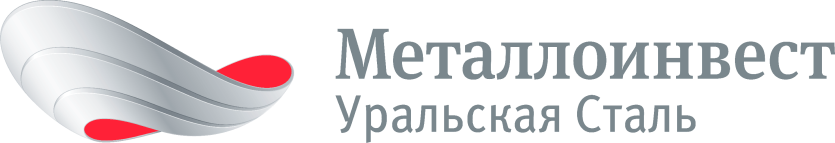 Работники Уральской Стали привезли награды областного конкурса «Лучший водитель-2019»Четверка водителей автотранспортного цеха Уральской Стали (входит в компанию «Металлоинвест») вернулась с наградами с XI областного конкурса профессионального мастерства. В общем зачёте команда АТЦ Уральской Стали заняла второе место. В личном зачете золото в номинации «Водитель автобуса большой вместимости» завоевал Максим Яковлев. Серебра в номинации «Водитель грузового автомобиля» удостоен Сергей Савинков. 4-ые места в номинациях «Водитель легкового автомобиля» и «Водитель микроавтобуса «ГАЗель» соответственно заняли Айдар Мурзагалеев и Александр Ефимушкин.В областном центре за звание лучшего состязались 25 профессионалов от 12 организаций и предприятий Оренбургской области. Организаторы мероприятия дали возможность продемонстрировать участникам мастерство в пяти номинациях: «Водитель легкового автомобиля», «Водитель автобуса», «Водитель грузового автомобиля», «Водитель микроавтобуса», «Водитель автобуса большой вместимости». Двухдневная программа конкурса включила проверку знаний правил дорожного движения, показательное и конкурсное фигурное вождение по номинациям конкурса, а также семинар по повышению квалификации водителей, где участники узнали об основных изменениях в ПДД, изменениях в нормативно-правовой базе в сфере автодорожного надзора, основных правилах эксплуатации тахографов и профилактике правонарушений. Все конкурсанты отмечены благодарственными письмами и дипломами, а победители по номинациям ещё и ценными призами. «Участие в корпоративных и региональных конкурсах профмастерства очень важно и необходимо для наших работников, - рассказал руководитель делегации водителей Уральской Стали Игорь Трунов. - Способствуют приобретению опыта, совершенствованию навыков вождения в экстремальных ситуациях и росту уровня профессиональной подготовки водителей, как следствие - снижению аварийности на транспорте и повышению безопасности дорожного движения». В теории нашим участникам удалось продемонстрировать высокие показатели по знанию техники безопасности и правилам дорожного движения. В практической части они с легкостью выполнили шесть обязательных фигур вождения разной сложности. По итогам двух туров конкурсантов награждали как в личном, так и в общекомандном зачете.«Любой конкурс профессионального мастерства доказывает, что определяющим фактором конкурентоспособности предприятия является наличие в штате высококвалифицированных кадров, – прокомментировал директор по персоналу АО «Уральская Сталь» Александр Кучеров. – Данный формат испытаний способствует не только повышению в коллективе престижа профессии, но и обмену опытом, что очень важно для роста качества труда работников. А это является мощным фундаментом для стабильной производственной деятельности предприятия». Традиционно в корпоративных и региональных конкурсах профмастерства работники Уральской Стали занимают призовые места. Их мастерство способствует тому, что сегодня Уральская Сталь является одним из ведущих производителей штрипса для труб большого диаметра, трубной заготовки, толстого листа и мостовой стали. Входит в 8-ку крупнейших производителей стали в России. Производит востребованные на рынке: непрерывнолитую заготовку круглого и прямоугольного сечения, чугун, кокс и продукцию коксохимического производства.****Компания «Металлоинвест» (www.metalloinvest.com) – ведущий производитель и поставщик железорудной продукции и ГБЖ на глобальном рынке, один из региональных производителей высококачественного стального проката. Компания обладает вторыми в мире по величине разведанными запасами железной руды – около 14 млрд. тонн. Компания является мировым лидером в производстве товарного ГБЖ; 2-м в мире производителем окатышей; региональным лидером и 5-ым в мире по производству железной руды. Металлоинвест объединяет активы высокотехнологичных и эффективных предприятий горно-металлургической промышленности России: АО «Лебединский ГОК», ПАО «Михайловский ГОК», АО «Оскольский электрометаллургический комбинат», АО «Уральская Сталь». Является крупнейшей железорудной компаний в России и СНГ.АО «Уральская Сталь» - один из ведущих производителей штрипса для ТБД, трубной заготовки, толстого листа и мостовой стали. Входит в 8-ку крупнейших производителей стали в России. Комбинат также производит непрерывнолитую заготовку круглого и прямоугольного сечения, чугун, кокс и продукцию коксохимического производства.За подробной информацией обращаться: Управление корпоративных коммуникаций АО «Уральская Сталь»Светлана Юрьевна Станкевич8 (3537) 66 23 33s.stankevich@uralsteel.com